Name		Date	Compare using   1.                                              	   2.         3.	        		4.          5.         	 	 6.            Order from least to greatest..  7.                               	            8.    9.                 	 10.  	11.	                    	        12.  13.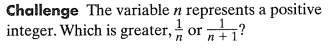 